BIOLOGY FORM II EXAM END OF TERM 2- 2021TIME: 2 HRSNAME……………………………………………………CLASS. ……………………………………ADM. NO. ………………………………………………DATE………………………………………QUESTIONSThe diagram below represents a transverse.	Section of a young stem.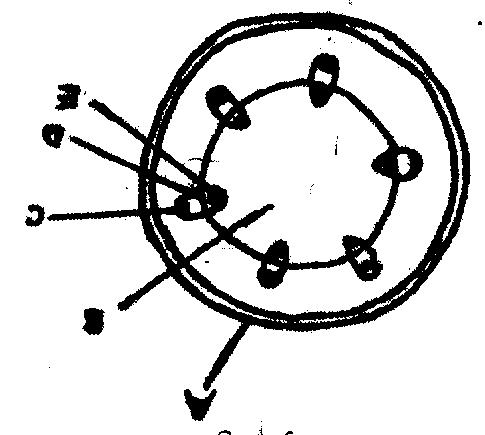 Name the parts labeled A and B 							(2mks)State functions of the part labeled C, D, E.					(3mks)____________________________________________________________________________________________________________________________________________________________________________________________________________________________________a) Why are people with blood group O universal donors.				(2mks) ____________________________________________________________________________________________________________________________________________________________________________________________________________________________________b)	A person with blood group AB requires blood transfusion. Name blood groups of       the donor. 										(2mks)_____________________________________________________________________________________________________________________________________________________________________________________________________________________________________________a) Name the type of circulatory system found in insects 				(1mk)			___________________________________________________________________________________________________________________________________________________________________b) Name the blood vessel that transports blood fromSmall intestine to the liver.							(1mk)____________________________________________________________________________________________________________________________________________________________________Lungs to the heart. 								(1mk)________________________________________________________________________________________________________________________________________________________c)  In what form is oxygen transported from the lungs to the body tissues? 		(1mk)________________________________________________________________________________________________________________________________________________________Distinguish between natural and acquired immunity.					(2mks)	_______________________________________________________________________________________________________________________________________________________________________________________________________________________________________________________________________________________________________________State four functions of blood other than transport.					      (4mk)________________________________________________________________________________________________________________________________________________________________________________________________________________________________________________________________________________________________________________________________________________________________________________________________________________________________________________________________________Name the antigens that determine human blood groups.				      (2mks)________________________________________________________________________________________________________________________________________________________State structural differences between arteries and veins. 				    (6mks)____________________________________________________________________________________________________________________________________________________________________________________________________________________________________________________________________________________________________________________________________________________________________________________________________________________________________________________________________________________________________________________________________________________Give reasons for carrying out the following procedure when making temporary slides.			Making thin sections.								(1mk)________________________________________________________________________________________________________________________________________________________Adding water to the sections.							(1mk)______________________________________________________________________________________________________________________________________________________Placing coverslip over the plant section.						 (1mk)_________________________________________________________________________________________________________________________________________________________a) Distinguish between diffusion and osmosis.					       (2mks)__________________________________________________________________________________________________________________________________________________________________________________________________________________________________b) The diagram below show a red blood cell that was subjected to certain treatment.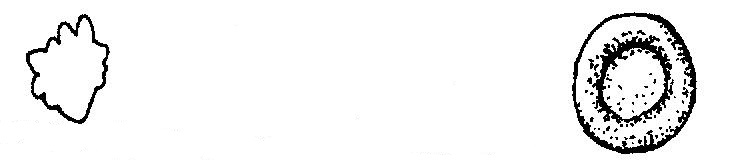 At start    					At endAccount for the shape of the cell. 							      (2mks)a) Name the material that strengthens xylem vessels.				        (1mk)________________________________________________________________________________________________________________________________________________________            b) Name the tissue that is removed when the bark of the dicotyledonous stem is ringed(1mk) ________________________________________________________________________________________________________________________________________________________11.  a) State what happens during light stage of photosynthesis.			   (4mks)________________________________________________________________________________________________________________________________________________________________________________________________________________________________________________________________________________________________________________________________________________________________________________________________________________________________________________________________________      b). What are the end products light stage.						  (2mks____________________________________________________________________________________________________________________________________________________________________________________________________________________________________12. State 2 factors affecting enzymatic activities. 					     (4mks	___________________________________________________________________________________________________________________________________________________________________________________________________________________________________________________________________________________________________________________________________________________________________________________________13. How does the following affect the rate of diffusion:									Diffusion 	gradient.								(2 mk)____________________________________________________________________________________________________________________________________________________________________________________________________________________________________Size of the molecules								(2 mk)____________________________________________________________________________________________________________________________________________________________________________________________________________________________________Thickness of the membrane.						           	(2 mk)____________________________________________________________________________________________________________________________________________________________________________________________________________________________________Temperature									(2mks)____________________________________________________________________________________________________________________________________________________________________________________________________________________________________Surface area to volume ration.							(2mks)____________________________________________________________________________________________________________________________________________________________________________________________________________________________________14. Explain how the following factors determine the daily energy requirements	Age						(2mks)__________________________________________________________________________________________________________________________________________________________________________________________________________________________________________________________________________Occupation						(2mks)____________________________________________________________________________________________________________________________________________________________________________________________________________________________________________________________________________________________________________Sex 						(2mks)____________________________________________________________________________________________________________________________________________________________________________________________________________________________________15.  Name the appropriate food substances for each of the following enzymes.Ptyalin. 									(2mks)______________________________________________________________________________________________________________________________________________________________________________________________________________________________________________________Pepsin.										(2mks)______________________________________________________________________________________________________________________________________________________________________________________________________________________________________________________b). State the two roles of mucus in the stomach.					(2mks)______________________________________________________________________________________________________________________________________________________________________________________________________________________________________________________16. a) State 3 adaption of xylem to its function.						 (3mks)__________________________________________________________________________________________________________________________________________________________________________________________________________________________________________________________________________________________________________________________________________________________________________________________________________________________b) Describe how 4 environment factors affect the rate of transportation.			(8mks)__________________________________________________________________________________________________________________________________________________________________________________________________________________________________________________________________________________________________________________________________________________________________________________________________________________________________________________________________________________________________________________________________________________________________________________________________________________________________________________________________________________________________________________________________________________________________________________________________________________________________________________________________________________________________________________________________________________________________________________________________________________________________________________________________________________________________________17.a)  State the difference between closed and open circulatory system.			  (2mk)______________________________________________________________________________________________________________________________________________________________________________________________________________________________________________________b).State two ways in which the heart muscles are adapted to their functions.		(2mks)	______________________________________________________________________________________________________________________________________________________________________________________________________________________________________________________18. State the role of the following organelles.						(6mks)Golgi apparatus__________________________________________________________________________________________________________________________________________________________________________________________________________________________________________________Ribosomes___________________________________________________________________________________________________________________________________________________________________________________________________________________________________________________a.	Golgi apparatus__________________________________________________________________________________________________________________________________________________________________________________________________________________________________________________Lysosomes___________________________________________________________________________________________________________________________________________________________________________________________________________________________________________________Mitochondrion___________________________________________________________________________________________________________________________________________________________________________________________________________________________________________________Chloroplasts___________________________________________________________________________________________________________________________________________________________________________________________________________________________________________________Centrioles___________________________________________________________________________________________________________________________________________________________________________________________________________________________________________________